KARTA PRZEDMIOTU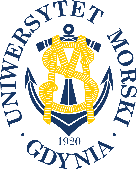 UNIWERSYTET MORSKI W GDYNIWydział Zarządzania i Nauk o Jakości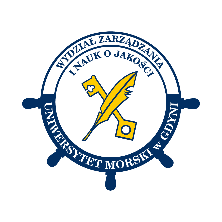 Kod przedmiotuNazwa przedmiotuw jęz. polskimOCHRONA ŚRODOWISKAKod przedmiotuNazwa przedmiotuw jęz. angielskimENVIRONMENTAL PROTECTIONKierunekInżynieria JakościSpecjalnośćprzedmiot kierunkowyPoziom kształceniastudia pierwszego stopniaForma studiówniestacjonarneProfil kształceniaogólnoakademickiStatus przedmiotuobowiązkowyRygoregzamin Semestr studiówLiczba punktów ECTSLiczba godzin w tygodniuLiczba godzin w tygodniuLiczba godzin w tygodniuLiczba godzin w tygodniuLiczba godzin w semestrzeLiczba godzin w semestrzeLiczba godzin w semestrzeLiczba godzin w semestrzeSemestr studiówLiczba punktów ECTSWCLPWCLPIII41899Razem w czasie studiówRazem w czasie studiówRazem w czasie studiówRazem w czasie studiówRazem w czasie studiówRazem w czasie studiów36363636Wymagania w zakresie wiedzy, umiejętności i innych kompetencjiPodstawowa wiedza (poziom szkoły średniej) z biologii i chemii.Cele przedmiotuUświadomienie zagrożeń wynikających z emisji zanieczyszczeń do różnych elementów środowiska.Przedstawienie roli człowieka w procesie przekształcania środowiska naturalnego; przekazanie wiedzy na temat możliwości ograniczenia tego wpływu. Zapoznanie z metodami oceny wpływu różnych podmiotów na środowisko.Osiągane efekty uczenia się dla przedmiotu (EKP)Osiągane efekty uczenia się dla przedmiotu (EKP)Osiągane efekty uczenia się dla przedmiotu (EKP)SymbolPo zakończeniu przedmiotu student:Odniesienie do kierunkowych efektów uczenia sięEKP_01ma wiedzę na temat zanieczyszczenia różnych elementów środowiska i ich źródeł oraz potrafi określić skutki zanieczyszczenia, a także działania zapobiegające zanieczyszczeniu.NK_W01EKP_02ma wiedzę na temat podstawowych zjawisk i procesów zachodzących w cyklu życia produktu oraz potrafi określić wpływ emisji substancji i energii na środowisko naturalne.NK_W05, NK_U09EKP_03potrafi dobierać metody oceny wpływu działalności człowieka na środowisko ianalizować wyniki tych ocen.NK_U02EKP_04ma wiedzę na temat podstawowych definicji i pojęć związanych z ekorozwojem oraz rolnictwem ekologicznym, a także rozróżniać znaki ekologiczne.NK_W01EKP_05potrafi wyszukać materiały źródłowe na temat stanu środowiska, na ich podstawie ocenić jakość poszczególnych elementów środowiska.NK_U03EKP_06potrafi wykonać analizy fizykochemiczne, zinterpretować ich wyniki i dokonać oceny jakości wybranych elementów środowiska.NK_U02EKP_07przestrzega regulaminu pracowni, postępuje zgodnie z instrukcjami, potrafi działać w zespole, dba o bezpieczeństwo.NK_U10EKP_08ma świadomość zawodową i etyczną znaczenia stanu środowiska zarówno dlazdrowia człowieka, zachowania bioróżnorodności, jak i zapewnienia warunkówprodukcji żywności.NK_K02Treści programoweLiczba godzinLiczba godzinLiczba godzinLiczba godzinOdniesienie do EKPTreści programoweWCLPOdniesienie do EKPMotywy podejmowania działalności chroniącej środowisko.2EKP_02Zanieczyszczenie i ochrona powietrza atmosferycznego, wód i gleb. Źródła i skutki zanieczyszczeń.4EKP_01Ochrona środowiska przed hałasem, wibracjami, działaniem pola elektrycznego i magnetycznego.2EKP_01Regulacje prawne dotyczące ochrony środowiska.1EKP_01Zrównoważony rozwój jako obraz obiektywnej jakości życia, metody pomiaru, Norma ISO 37120, Agenda 2030.3EKP_02Metody oceny oddziaływania cyklu życia wyrobu na środowisko: ekobilans, LCA.2EKP_02, EKP_04Ekorozwój - podstawowe pojęcia. 2EKP_04Rolnictwo ekologiczne - definicje, zasady, regulacje prawne, stan rolnictwa ekologicznego w Polsce.2EKP_04Ocena jakości powietrza na podstawie wyników badań monitoringowych.2EKP_05Oznaczanie podstawowych parametrów jakości wody (barwa, zapach, smak, przejrzystość, pH, przewodność, zaw. chlorków).2EKP_06, EKP_07Ocena twardości wody.1EKP_06, EKP_07Badanie kwasowości gleby.1EKP_06, EKP_07Oznaczanie zawartości substancji organicznej w glebie.2EKP_06, EKP_07Zasady znakowanie żywności ekologicznej. Ocena jakości sensorycznej produktów ekologicznych.2EKP_04, EKP_07Ocena aspektów i wpływów środowiskowych.3EKP_02, EKP_05Wpływ przemysłu na środowisko - rola pozwoleń na działalność gospodarczą.3EKP_02, EKP_05Ekobilans produktów spożywczych z wykorzystaniem metody krytycznych objętości powietrza i wody.1EKP_03Ocena stanu środowiska w Polsce, czynniki wpływające na stan środowiska naturalnego.1EKP_01, EKP_05, EKP_08Łącznie godzin1899Metody weryfikacji efektów uczenia się dla przedmiotuMetody weryfikacji efektów uczenia się dla przedmiotuMetody weryfikacji efektów uczenia się dla przedmiotuMetody weryfikacji efektów uczenia się dla przedmiotuMetody weryfikacji efektów uczenia się dla przedmiotuMetody weryfikacji efektów uczenia się dla przedmiotuMetody weryfikacji efektów uczenia się dla przedmiotuMetody weryfikacji efektów uczenia się dla przedmiotuMetody weryfikacji efektów uczenia się dla przedmiotuMetody weryfikacji efektów uczenia się dla przedmiotuSymbol EKPTestEgzamin ustnyEgzamin pisemnyKolokwiumSprawozdanieProjektPrezentacjaZaliczenie praktyczneInneEKP_01XEKP_02XXEKP_03XEKP_04XXEKP_05XEKP_06XEKP_07XEKP_08XXKryteria zaliczenia przedmiotuObecność na wszystkich ćwiczeniach i laboratoriach.Uzyskanie ocen pozytywnych ze wszystkich sprawozdań z ćwiczeń i laboratoriów.Uzyskanie oceny pozytywnej z egzaminu końcowego, próg zaliczenia: 55% możliwych do uzyskania punktów.Ocena końcowa: średnia ważona 60% oceny z egzaminu + 20% oceny z ćwiczeń + 20% oceny z laboratoriów.Nakład pracy studentaNakład pracy studentaNakład pracy studentaNakład pracy studentaNakład pracy studentaNakład pracy studentaForma aktywnościSzacunkowa liczba godzin przeznaczona na zrealizowanie aktywnościSzacunkowa liczba godzin przeznaczona na zrealizowanie aktywnościSzacunkowa liczba godzin przeznaczona na zrealizowanie aktywnościSzacunkowa liczba godzin przeznaczona na zrealizowanie aktywnościSzacunkowa liczba godzin przeznaczona na zrealizowanie aktywnościForma aktywnościWCLLPGodziny kontaktowe18999Czytanie literatury22833Przygotowanie do zajęć ćwiczeniowych, laboratoryjnych, projektowych555Przygotowanie do egzaminu, zaliczenia5Opracowanie dokumentacji projektu/sprawozdania101010Uczestnictwo w zaliczeniach i egzaminach2Udział w konsultacjach 2222Łącznie godzin49342929Sumaryczna liczba godzin dla przedmiotu112112112112112Sumaryczna liczba punktów ECTS dla przedmiotu44444Liczba godzinLiczba godzinLiczba godzinECTSECTSObciążenie studenta związane z zajęciami praktycznymi63636322Obciążenie studenta na zajęciach wymagających bezpośredniego udziału nauczycieli akademickich44444422Literatura podstawowaBecla A., Czaja T., Poskrobko T., Międzynarodowa ochrona środowiska, Wyd. UE we Wrocławiu, Wrocław 2014Dobrzańska B., Dobrzański G., Kiełczewski D., Ochrona środowiska przyrodniczego. Wydawnictwo Naukowe PWN, Warszawa 2010Kałaska A., Przybyłowski P., Pomiar jakości życia w świetle wskaźników zrównoważonego rozwoju na przykładzie wybranych powiatów województwa pomorskiego, Wydawnictwo Uniwersytetu Morskiego w Gdyni, Gdynia 2020Krystek J., Ochrona środowiska dla inżynierów, Wydawnictwo Naukowe. PWN, Warszawa 2018Łuczka – Bakuła W., Zarządzanie jakością, środowiskiem i bezpieczeństwem wyrobów. Teoria i praktyka, 
Wyd. „Prodruk”, Poznań 2005Małachowski K. (red.), Gospodarka a środowisko i ekologia, Wyd. Fachowe CeDeWu Sp. z o.o., Warszawa 2007Przybyłowski P. (red), Podstawy zarządzania środowiskowego, Wyd. AM w Gdyni, Gdynia 2005Przybyłowski P., Przybyłowski A., Kałaska A., Utility Method as an Instrument of the Quality of Life Assessment Using the Example of Selected European Cities, Energies 2021, 14, 2770Przybyłowski A., Kałaska A., Przybyłowski P., Quest for a Tool Measuring Urban Quality of Life: ISO 37120 Standard Sustainable Development Indicators, Energies 2022, 15, 2841Tyburski J., Żakowska-Biemans S., Wprowadzenie do rolnictwa ekologicznego, Wyd. SGGW, Warszawa 2007Zakrzewski, S., Podstawy toksykologii środowiska, PWN, Warszawa 1997Zarzycki, R., Wprowadzenie do inżynierii i ochrony środowiska. Cz.1. Ochrona środowiska naturalnego, WNT, 
Warszawa 2007Literatura uzupełniającaAktualna ustawa Prawo ochrony środowiskaAktualne raporty o stanie środowiska w PolsceCzasopisma naukowe, autorzy krajowi i zagraniczni - wybór studenta (Nature, Aura, Ochrona środowiska i zasobów naturalnych, Inżynieria rolnicza, Biotechnologia, Bromatologia i Chemia Toksykologiczna, Journal of Research and Applications in Agricultural Engineering, Annals of The Polish Association of Agricultural and Agribusiness Economists, itp.)Osoba odpowiedzialna za przedmiotOsoba odpowiedzialna za przedmiotdr hab. inż. Aleksandra Wilczyńska, prof. UMGKZJPozostałe osoby prowadzące przedmiotPozostałe osoby prowadzące przedmiotProf. dr hab. inż. Piotr PrzybyłowskiKZJProf. dr hab. Maria ŚmiechowskaKZJdr inż. Natalia ŻakKZJdr inż. Magda Śniegocka-DworakKZJ